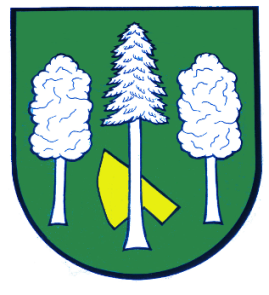 Hlášení ze dne 10. 05. 20211) Lékárna Velký Újezd zahájila činnost dnes 10. 05. 2021. Otevírací doba je od pondělí do pátku v čase od 7:30 do 11:30 a od 12:00 do 16:00 hodin. 